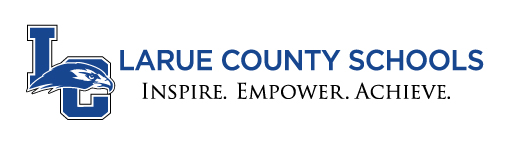 MATERNITY LEAVE REQUEST FORMTo:		Mr. David Raleigh, SuperintendentFrom:		[Enter Name Here]School:	[Enter School Here]I hereby request maternity leave from my official duties due to pregnancy/adoption.I understand my sick days will be used for the leave.  If all sick/personal days are exalted, leave without pay will begin.  I also understand I will have a total of 30 days from the date of delivery for maternity leave, unless stated otherwise by a physician.I have spoken with my supervisor to make them aware of the days I will be on leave.Date of expected delivery:			[Enter Date Here]Date leave to begin (estimated):		[Enter Date Here]Date of return to duties (estimated):	[Enter Date Here]Employee: [Name Here] 	Date: [Enter Date Here]Superintendent:  ________________________________	Date: ___________Maternity Leave Policy can be found on LaRue County Schools website, Departments, Human Resources.All FMLA forms are to be completed and returned to Beverly Sullivan, beverly.sullivan@larue.kyschools.us.If you have any questions, please contact Beverly.